Universidade Federal do Rio Grande do Norte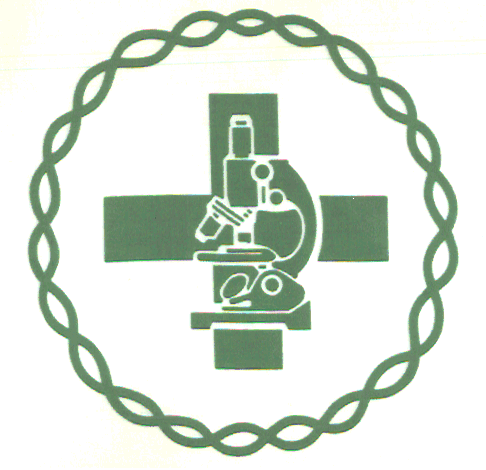 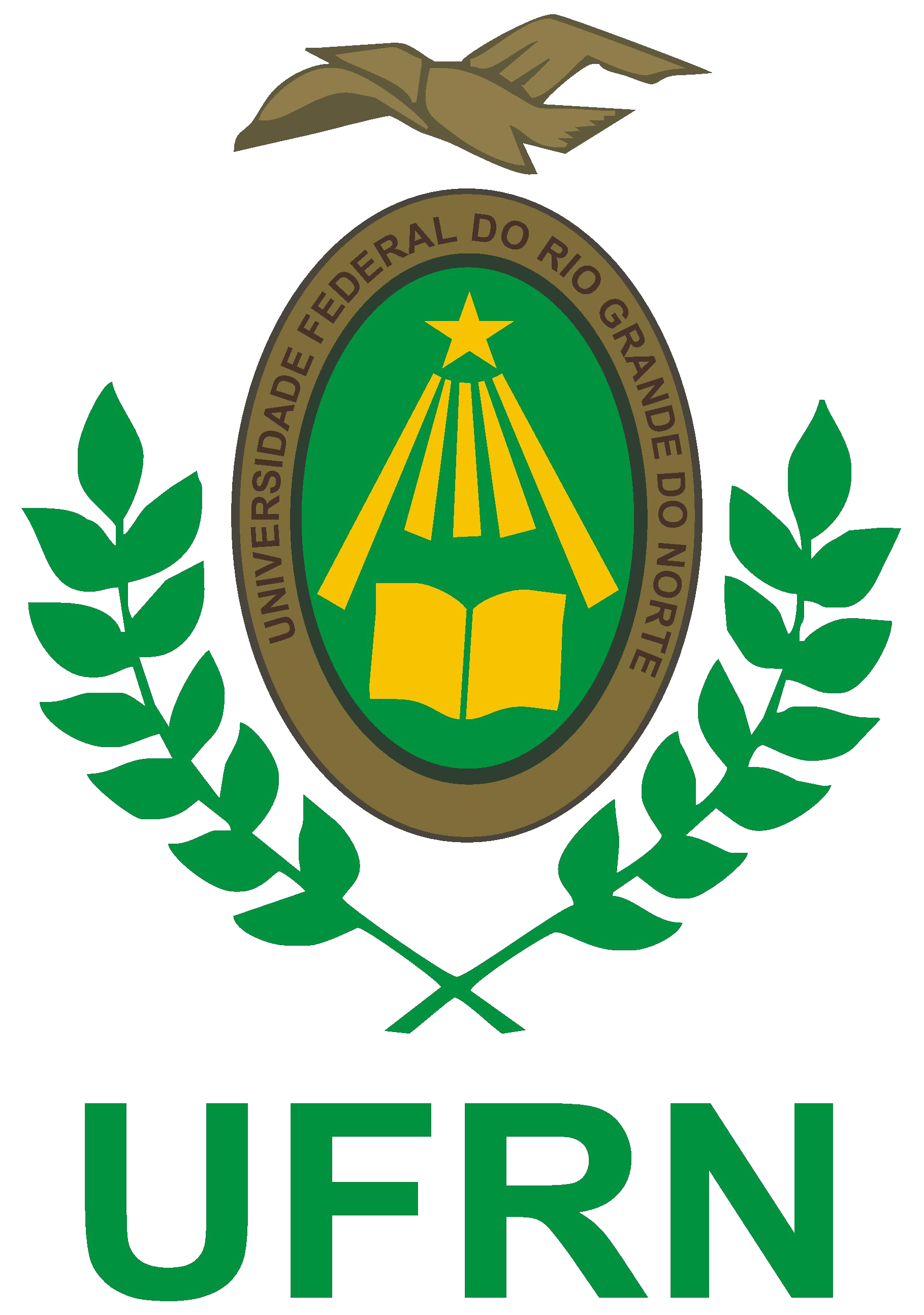 Centro de BiociênciasCoordenação do curso de BiomedicinaATA DA APRESENTAÇÃO DE TRABALHO DE CONCLUSÃO DO CURSO DE BIOMEDICINAAos ____ dias do mês de ___________ do ano de dois mil e dezenove, na __________________________________do Centro de Biociências, o(a) estudante ________________________________________________________________________do curso de Biomedicina, matrícula _________________________, apresentou a monografia intitulada__________________________________________________ _________________________________________________________________________________________________________________________________________________________________________________________________________ que foi avaliada pela banca examinadora composta pelos professores: _____________________________________________ [Orientador(a)], __________________________________________e, ________________________________________________________ reunidos em assembleia pública, tendo sido __________________________ com nota final igual a ________ (____________________________), cumprindo parte dos requisitos necessários para a obtenção do diploma de Bacharel em Biomedicina e eu, Professor(a) _________________________________________ [ORIENTADOR(A)], lavrei a presente ata conforme vai assinada por mim e pelos membros da Banca Examinadora.Natal, _______de_________________ de 2019.________________________________ORIENTADOR(A)________________________________1O EXAMINADOR(A)_________________________________2O EXAMINADOR(A)                                                                   ___________________________________                                                                 Secretário(a) Ad Hoc